                                                           08.04.2021            259-01-03-118В соответствии с федеральными законами от 08 мая 1994 года № З-ФЗ «О статусе члена Совета Федерации и статусе депутата Государственной Думы Федерального Собрания Российской Федерации», от 06 октября 1999 года № 184-ФЗ «Об общих принципах организации законодательных (представительных) и исполнительных органов государственной власти субъектов Российской Федерации», от 06 октября 2003 года № 131-ФЗ «Об общих принципах организации местного самоуправления в Российской Федерации», от 07 июня 2017 г. № 107-ФЗ «О внесении изменений в отдельные законодательные акты Российской Федерации в части совершенствования законодательства о публичных мероприятиях» администрация Уинского муниципального округа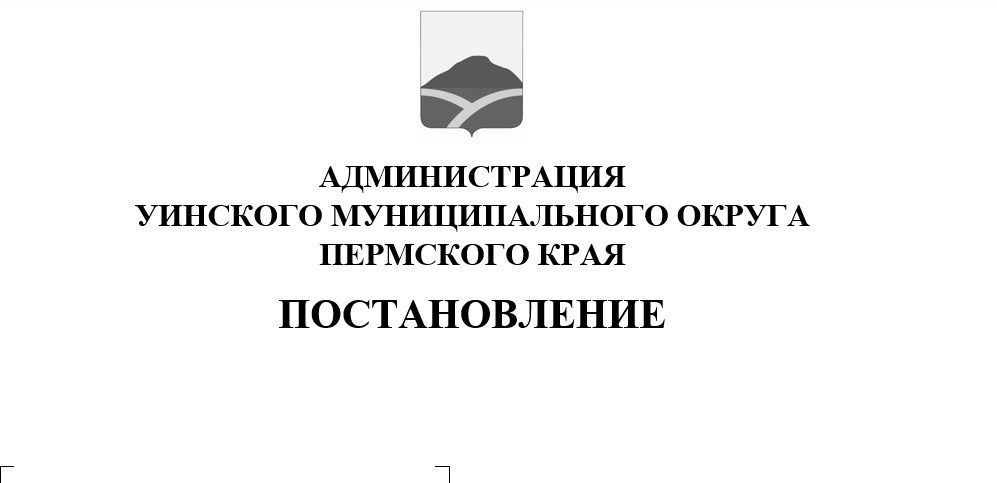 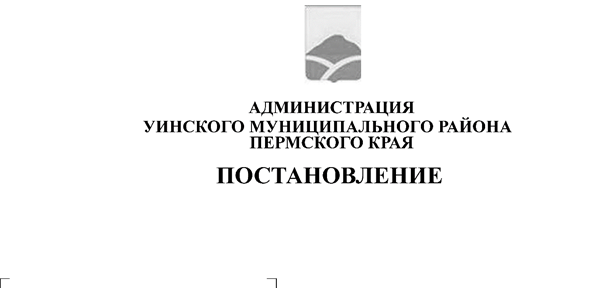 ПОСТАНОВЛЯЕТ:Утвердить Порядок предоставления помещений для проведения встреч депутатов с избирателями на территории Уинского муниципального округа Пермского края (прилагается).Настоящее постановление вступает в силу со дня его официального опубликования (обнародования) и подлежит размещению на официальном сайте Уинского муниципального округа Пермского края в сети «Интернет».	3.Контроль над исполнением настоящего постановления возложить на руководителя аппарата администрации Уинского муниципального округа Курбатову Г.В.Глава муниципального округа –глава администрации Уинскогомуниципального округа                                                             А.Н.ЗелёнкинУТВЕРЖДЕНпостановлением администрации Уинского муниципального округа от  08.04.2021 № 259-01-03-118Порядок предоставления помещений для проведения встреч депутатов с избирателями на территории Уинского муниципального округа Пермского краяНастоящий Порядок предоставления помещений для проведения встреч депутатов с избирателями на территории Уинского муниципального округа Пермского края (далее - Порядок) определяет процедуру предоставления помещений для проведения встреч депутатов с избирателями на территории Уинского муниципального округа Пермского края (далее - Помещения, проведение встреч с избирателями, округ) с целью информирования их о своей деятельности.Помещения предоставляются в муниципальных учреждениях на территории округа в соответствии с перечнем помещений, предоставляемых для проведения встреч с избирателями на территории округа, утвержденным постановлением администрации округа.Помещения предоставляются депутатам на безвозмездной основе и на равных условиях.С целью предоставления Помещения в муниципальном учреждении депутат не менее чем за 10 рабочих дней до планируемой даты проведения встречи с избирателями подает заявление о предоставлении Помещения (далее - Заявление) руководителю муниципального учреждения, в ведении которого находится соответствующее Помещение (далее - Учреждение).В Заявлении указываются:адрес местонахождения Помещения;дата, время предоставления Помещения, продолжительность встречи;предполагаемое количество участников;фамилия, имя и отчество (при наличии) депутата, номер телефона;фамилия, имя и отчество (при наличии), номер телефона уполномоченного представителя депутата, на которого возложена фактическая организация встречи в Помещении;адрес электронной почты для последующей переписки по вопросу предоставления Помещения;дата подачи Заявления и подпись депутата.Заявление подается депутатом лично с предъявлением документа, подтверждающего статус депутата, либо уполномоченным представителем депутата с предъявлением документа, подтверждающего статус депутата, и документа, подтверждающего основания представления интересов депутата.Помещение предоставляется при соблюдении следующих условий:начало встречи депутата с избирателями запланировано не ранее чем на 09.00 час., окончание встречи депутата с избирателями запланировано не позднее чем на 22.00 час. текущего дня по местному времени.Проведение встречи депутатов с избирателями осуществляется с учетом режима работы Учреждения, с соблюдением правил посещения, пропускного и (или) внутриобъектового режимов, установленных в соответствии с действующими правовыми актами либо локальными нормативными актами Учреждения;запланированное количество участников встречи депутата с избирателями не превышает следующих норм предельной заполняемости Помещений:предельная заполняемость Помещения, оборудованного стационарными зрительскими местами, в месте проведения встречи депутата с избирателями - не более чем количество стационарных мест;предельная заполняемость Помещения, не оборудованного стационарными зрительскими местами, в месте проведения встречи депутата с избирателями - в соответствии с техническим паспортом здания (сооружения).Заявление регистрируется в порядке, установленном для регистрации входящей корреспонденции в Учреждении, в день его поступления.Заявление рассматривается в течение 2 рабочих дней после дня его регистрации, и по результатам рассмотрения принимается одно из следующих решений:о предоставлении Помещения для проведения встречи с избирателями;об отказе в предоставлении Помещения для проведения встречи с избирателями;о направлении предложения депутату о проведении встречи с избирателями в иные дату и (или) время.Если указанные в Заявлении условия проведения встречи с избирателями соответствуют условиям, предусмотренным пунктом 6 настоящего Порядка, Учреждение принимает решение о предоставлении Помещения для проведения встречи с избирателями.О принятом решении Учреждение уведомляет депутата по электронной почте и посредством телефонной связи в течение 1 рабочего дня после дня принятия указанного решения.В случае поступления нескольких Заявлений в отношении одного Помещения при совпадении планируемых даты и времени встреч депутатов с избирателями Помещение предоставляется депутату, Заявление которого зарегистрировано первым.Учреждение в течение 1 рабочего дня после дня принятия решения, указанного в подпункте 3 пункта 7 настоящего Порядка, направляет депутату по электронной почте предложение о проведении встречи с избирателями в иные дату и (или) время с указанием причины, конкретных даты и (или) времени проведения встречи с избирателями в следующих случаях:1) если Помещение предоставлено для проведения встречи с избирателями на дату и (или) время, указанные в Заявлении, другому депутату;2) если в Помещении запланировано проведение иного мероприятия на дату и (или) время, указанные в Заявлении.В случае направления Учреждением депутату предложения о проведении встречи в иные дату и (или) время, депутат не позднее чем за 3 рабочих дня до дня проведения встречи с избирателями обязан проинформировать Учреждение о принятии (непринятии) его предложения проведении встречи с избирателями в иные дату и (или) время по электронной почте или посредством телефонной связи.Если в установленный срок депутат не проинформировал Учреждение о принятии (непринятии) его предложения о проведении встречи с избирателями в иные дату и (или) время, то Помещение считается непредоставленным.Основаниями для отказа депутату в предоставлении Помещения являются:предоставление депутатом Заявления с нарушением срока, установленного пунктом 4 настоящего Порядка;несоблюдение порядка оформления и (или) подачи Заявления, предусмотренного настоящим Порядком;несоответствие указанных в Заявлении условий проведения встречи с избирателями требованиям пункта 6 настоящего Порядка.О принятом решении Учреждение уведомляет депутата по электронной почте и посредством телефонной связи в течение 1 рабочего дня после дня принятия указанного решения.В одном Помещении не могут одновременно проводиться встречи нескольких депутатов, за исключением тех случаев, когда во встрече участвуют депутаты одной политической партии.